Lesson 3: Squares and EquationsLet’s explore squares3.1: Math Talk: Squaring ValuesMentally evaluate each expression.3.2: Squares with SquaresLet Select all pairs of values that could be  and .List one other possible pair of values for  and  that make the equation true.Use the diagrams to find the value of the side length for each square, then find the value for .1. The square has an area of 25.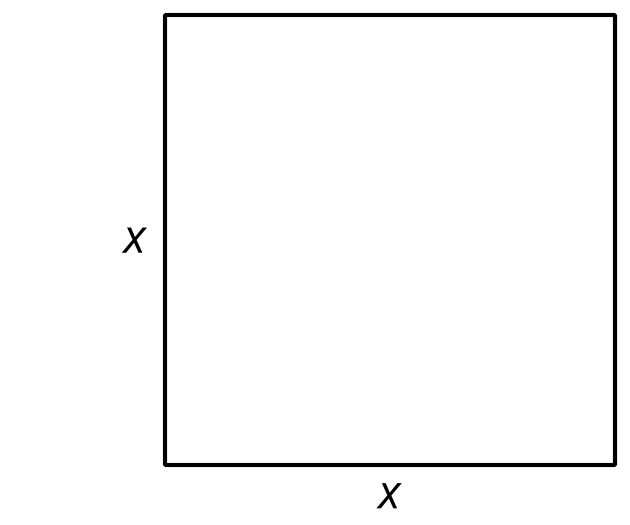 2. The square has an area of 36.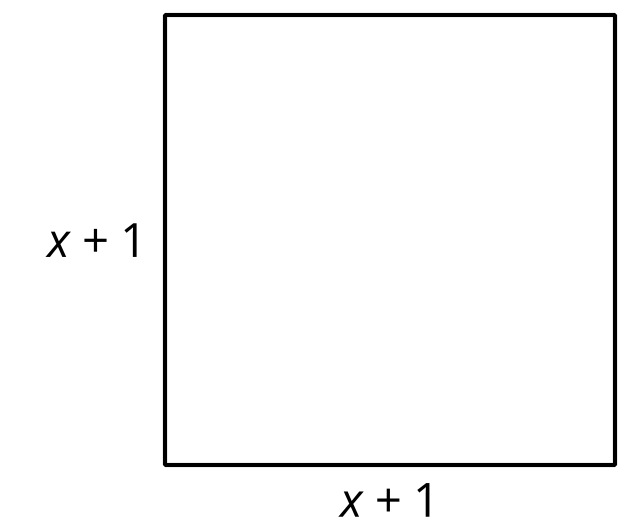 3. The square has an area of 100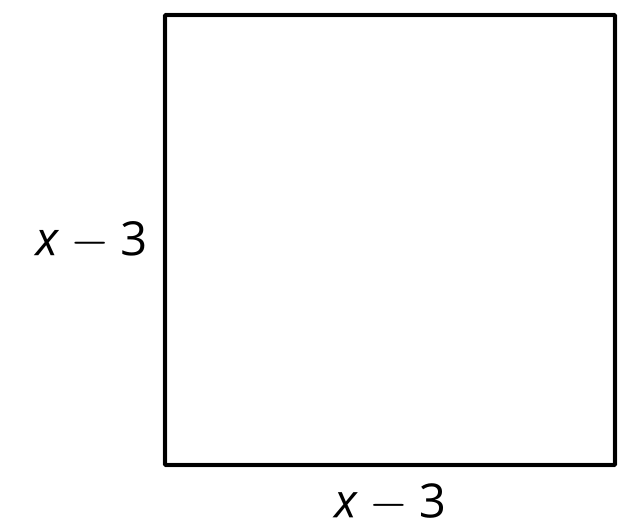 3.3: Matching Solutions and EquationsHere are some equations and a list of numbers. Which numbers are solutions to which equations?-13-11-10-9-779101113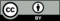 © CC BY 2019 by Illustrative Mathematics®